Jeff Zhang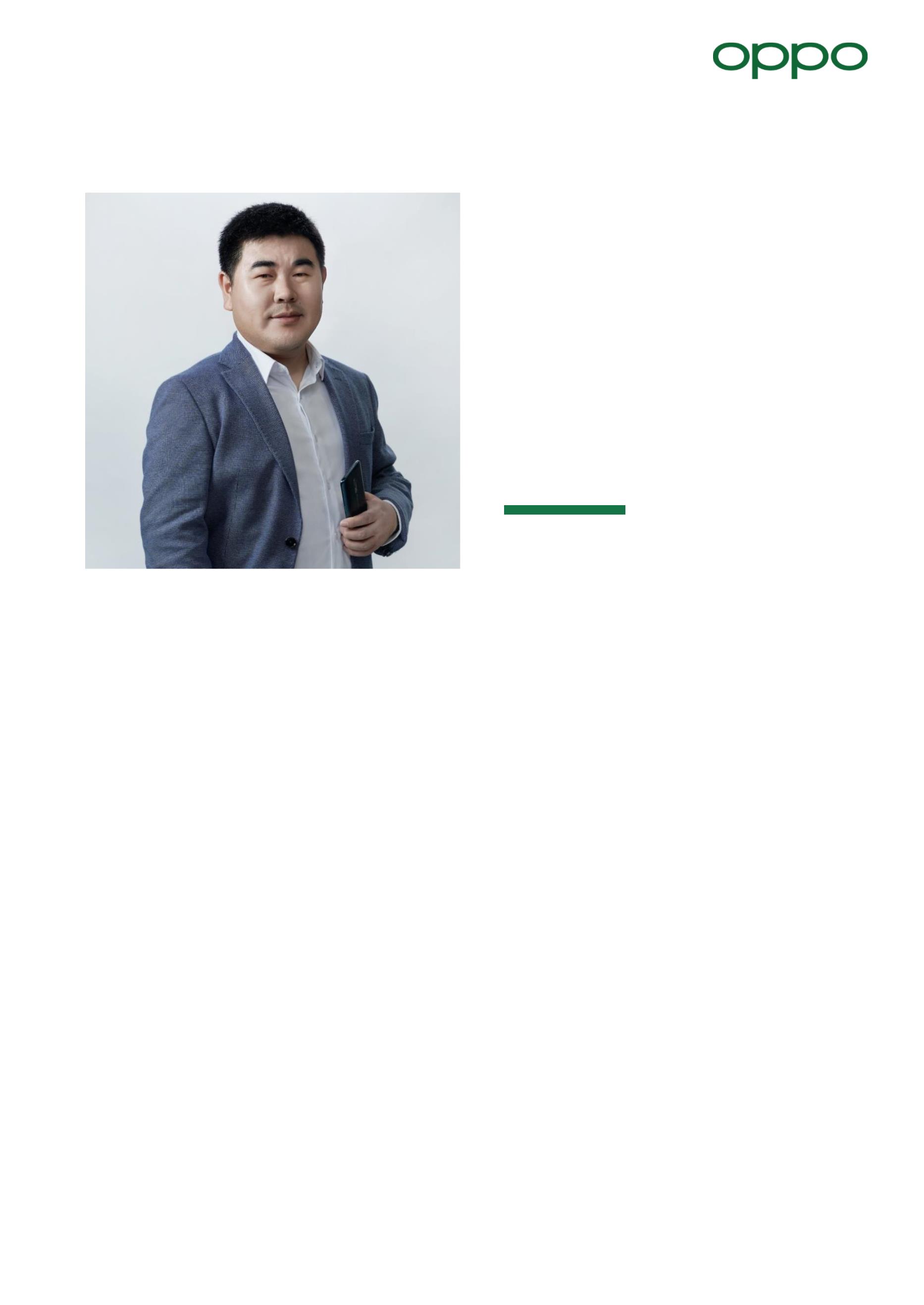 Główny pracownik naukowy ds. technologii ładowania oraz starszy dyrektor inżynierii sprzętuJeff Zhang jest głównym pracownikiem naukowym ds. technologii ładowania oraz starszym dyrektorem inżynierii sprzętu w OPPO. Do firmy dołączył w 2004 r. i od tego czasu zajmuje się w niej innowacjami technologicznymi. Odpowiada głównie za badania w dziedzinie nowych technologii sprzętowych oraz za techniczne zarządzanie laboratorium energoelektronicznym.W ciągu swojego stażu pracy w OPPO Zhang stał na czele kilku projektów konstruktorsko-technicznych w zakresie sprzętu. Od 2010 r. badania Jeffa Zhanga koncentrują się na nowych technologiach oraz pracy nad rozwojem produktu, niezawodnością konstrukcyjną, integracją mocy oraz innymi komponentami sprzętowymi. W tym samym roku, w ramach niezależnych prac badawczo-rozwojowych, Jeff Zhang wraz ze swoim zespołem stworzył OPPO VOOC, czyli innowacyjną technologię szybkiego ładowania o niskim napięciu i dużym natężeniu.Innowacje Jeffa Zhanga w zakresie integrowania technologii szybkiego ładowania VOOC Flash Charging w bateriach wysokoenergetycznych zaowocowały opracowaniem m. in. takich rozwiązań jak SuperVOOC czy AirVOOC. Jeff Zhang został wybrany na starszego dyrektora inżynierii sprzętu 
w 2018 r.Jeff Zhang ukończył Northwestern Polytechnical University, gdzie otrzymał dyplom licencjacki 
w dziedzinie informatyki.